OGŁOSZENIE WYNIKÓWI BYDGOSKIEGO KONKURSU KULTUROZNAWCZEGO W JĘZYKU ANGIELSKIM‘LET’S MEET THERE’		I MIEJSCE:	       Martyna Rogulska – Zespół Szkół Elektrycznych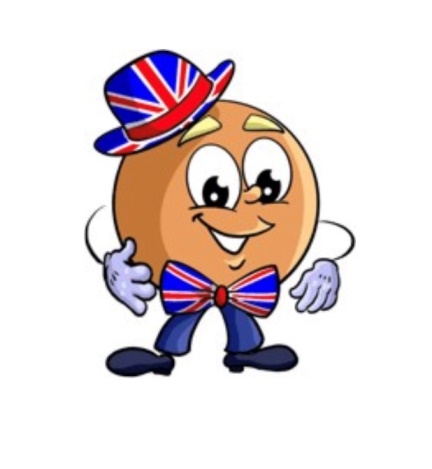 		II MIEJSCE:	       Amelia Kijek  - IV LO kl. 1e 		III MIEJSCE:	       Wiktoria Wołowicz – IV LO kl. 1e	             WYRÓŻNIENIE:      Izabella Ignatowska – IV LO kl.1bGRATULUJEMY ZWYCIĘZCOM I UCZESTNIKOM KONKURSU 					ORGANIZATORKI: 	Dorota Krzemińska i Alicja  Brzezińska
